COMPTE RENDU de la Réuniondu 24 janvier 2019Absentsexcusé(es):Jean-Louis Cubeau, …A noter la présence rarissime de nos amis Jojo et Martine CATHELY : … nous les en remercions !! 	1- Mise à jour et liste de diffusion des adhérents V.P.:	58 adhérents ce « soir » après les adhésions de quelques retardataires ...	Une relance nominative sera faite très prochainement pour mise à jour du fichier et liste de diffusion des informations V.P. en adéquation avec la liste des adhérents …2-Bouquin des 10 ans(2004-2014) :	- 200 exemplaires ont été imprimés …	- prix de vente : 15 €	- 69 vendus à ce jour … (résa en cours)	- des demandes d’achat du 1er Livre des 100 ans ont été formulées ; il est décidé :		. d’établir la liste nominative des demandes (nb)		. d’étudier le coût d’une réimpression éventuelle auprès de notre ami imprimeur !	- responsables : Alain Fournet, Marc Blény et Patrick Blanchet3- Relance d’une activité sportive au sein des V.P. (matches entre anciens régionaux, option « rugby à toucher » !)	Le projet « avance » :		- après consultations de différentes « sources rugbystiques » (Comité Départemental, FFR et son assureur CGA Rugby, club de Saint-Yrieix impliqué dans la même démarche de création d’une équipe d’anciens, … et de notre assurance actuelle des V.P. « AXA », …),	nous pourrions nous orienter vers un complément AXA « Responsabilité Civile de l’Association » pour un montant de 133.02 € par an (activité Rugby à toucher à 5 - ou 7 ?, jusqu’à 5 tournois par an avec 200 participants maxi) …,	l’assurance individuelle devant être assumée par les joueurs eux-mêmes (responsabilité civile assurance personnelle, mutuelle …)		- David DELAGE accompagné de Michaël ARNAUDnous faisaient partde leur « recrutement » en cours: à ce jour, 12 à 15 joueurs potentiellement intéressés, moyennant une cotisation annuelle de 30€ / personne, comme demandé par le bureau des V.P.	affaire à suivre en fonction du nombre de joueurs et des modalités assurances. 4- Concours de Belote le samedi 2 février 2019 :	Confirmation de ce concours « interne au club et ses sympathisants » …		. début dela compétition à 20h 30		. inscriptions : 10€ par équipe(sur place, à partir de 20h 00)		. lots divers : Guy, Alain, Jean-Pierre Coss avec la participation de tous …		. partie technique (jeux de cartes, tableaux de marque, …) : Mistyou Daniel Rivet …		. buvette, cidre, crêpes qui seront amoureusement concoctées par nos bénévoles (Joëlle, Coss, Dany, Patrick, Christian, …), et soupe à l’oignon si affinités !		. annoncesClub : Misty et Jean-Louis 		. RdV pour les bénévoles impliqués à 19h 30 au Club house5- Préparations des activités V.P. 2019* Soirée Bowling: initialement envisagée à Chaillac …, cette soirée se déroulera finalement … comme d’habitude au Bowling de Boisseuillesamedi 23 Mars 2019suivie d’un repas commun sur Limoges organisation : Misty + conseillés restaus !!* Randoà Breuil de Vayres(Rochechouart)ledimanche 19 mai+ repas midi au « P.M. Bistrot » chez Pascal Chabane(29 € par personne à confirmer !)Gilles Bichaud* « Sortie » (rando, repas et tourisme) au Lioran (Grange du Devezou) : 15 et 16 juin 2019 Jean-Pierre Coussy     Le programme détaillé (horaires, programme, tarifs, …) sera adressé dans quelques jours …* Journée pêche : 22 ou 23 juin à confirmer …6- 20ème Challenge BELOQUI le 16 novembre 2020:	Fabien BOIROUX (Responsable de l’Ecole) et le Club envisagent de commémorer ce 20ème challenge par l’organisation d’une journée « Pays Basque » (tournoi l’après-midi pour les jeunes et soirée spéciale à la Salle des Congrès du Chatelard)	A cet effet, età l’image de notre « soirée cinquantenaire » du 20 octobre,notre ami Jojo Cathely propose un spectacle spécifique Basque animé par un de ses amis « David OLAIZOLA – AREDITZ Production » de MIMBASTE (40)…	- coût de la prestation : 1 960, 2 380 ou 3 990 € en fonction du nombre de musicienset prestataires …à cogiter …7-Divers :	- Info de Patrick Blanchet : le Club envisage d’organiser une soirée Loto (date à définir). 	A cet effet, il sollicite le Président des Vieilles Peaux et son équipe pour leurs compétences d’organisation « reconnues », dans le cadre de l’aide à la mise en place de cette soirée … demande recevable de la part des V.P. !! Cette réunion se poursuivait par lerepas de « Noël Galetté 2019 »très apprécié …	27 participantstrès con-viviaux !!!avec changement de tenue vestimentaire obligatoire … pour le maladroit (message personnel et ciblé !)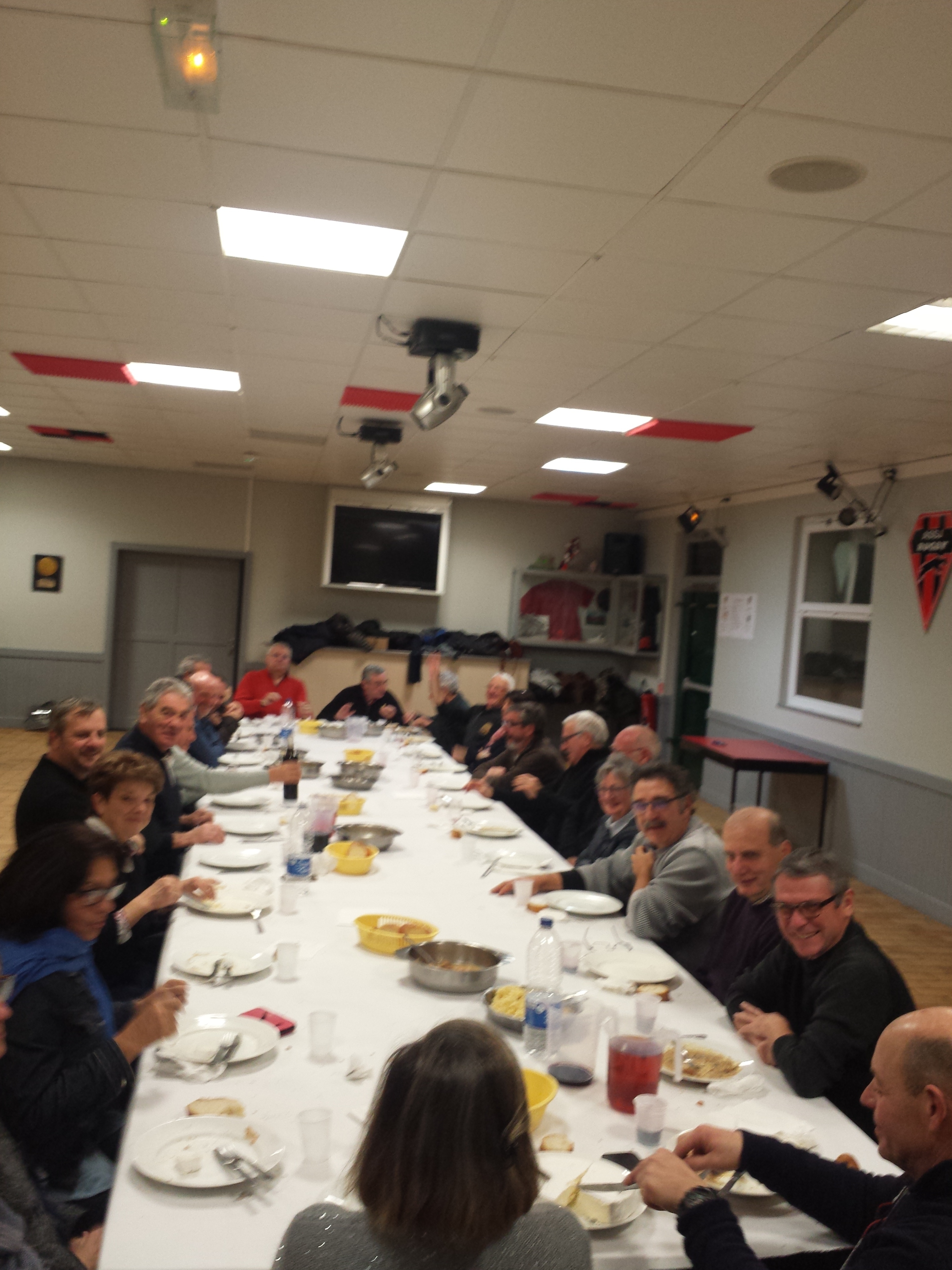 Prochaine réunionlejeudi 22février 2019(?) à 19h00 au Club house,	Le secrétaire	Claude Boulesteix				26 janvier2019